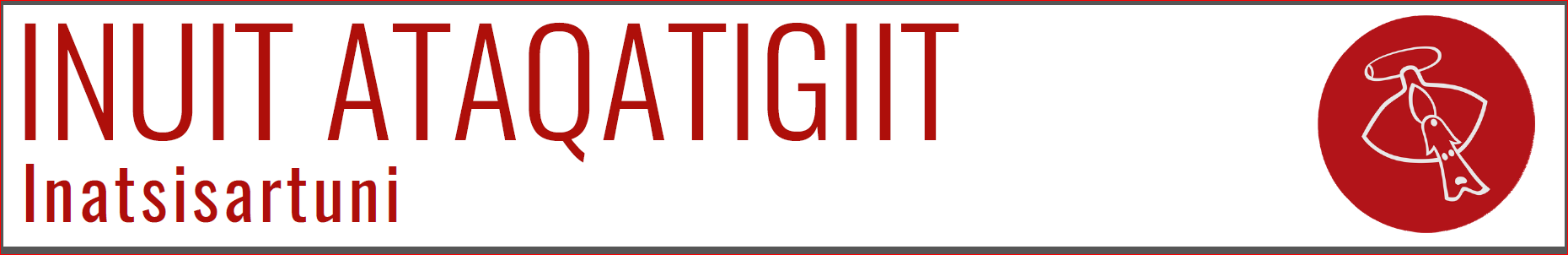 3. maj 2019I medfør af § 37 stk. 1 i Forretningsordenen for Inatsisartut, fremsætter jeg følgende spørgsmål til Naalakkersuisut:Spørgsmål til Naalakkersuisut:Naalakkersuisut besluttede efteråret 2017 at igangsætte en større arbejde indenfor skole- og uddannelsesområdet. 

- Hvilken dato traf Naalakkersuisut beslutningen? 
- Er det korrekt forstået, at overskriften på arbejdet er/var skole- og uddannelsesreform?Undertegnede erfarer at det ikke længere hedder skole- og uddannelsesreform, men at det i stedet har fået titlen “analyse- og udviklingsprojektet ’Et sammenhængende og fleksibelt uddannelsessystem’”. Hvilken dato er overskriften blevet ændret fra skole- og uddannelsesreform til at være analyse- og udviklingsprojekt?
Hvem har truffet beslutningen om at ændre på titlen på arbejdet med skole- og uddannelsesområdet? Vil Naalakkersuisut oplyse om det oprindelige indhold i reformarbejdet fortsat er uændret, blot med en anden titel? 
Vil Naalakkersuisut oplyse, at der fortsat arbejdes på en radikal ændring af den 10 årige skolegang? 
Vil Naalakkersuisut oplyse, hvilke konsekvenser der bliver som følge af, at Naalakkersuisut ikke længere bruger reform, men projekt for det arbejder der p.t. gennemføres og vil blive gennemført? 
Vil Naalakkersuisut oplyse, hvornår ændringerne træder i kraft? 
Vil Naalakkersuisut oplyse hvornår de involverede i arbejdet er blevet orienteret om, at overskriften på arbejdet er blevet ændret? 
Vil Naalakkersuisut oplyse, om alle involverede i arbejdet er blevet gjort bekendt med eventuelle ændrede forudsætninger i arbejdet med skole- og uddannelsesområdet? 
Vil Naalakkersuisut oplyse hvornår Naalakkersuisut har haft planer om at orientere Udvalget for Kultur, Uddannelse og Kirke om at det ikke længere drejer sig om reformere skole- og uddannelsesområdet, men at dette er ændret til et projekt?
 Vil Naalakkersuisut oplyse, hvad Naalakkersuisut forstår ved reformarbejde og ved projektarbejde?  (Medlem af Inatsisartut Sofia Geisler, Inuit Ataqatigiit)Begrundelse:Sensommeren 2017 meldte daværende Naalakkersuisoq for Uddannelse etc., Doris Jakobsen Jensen, at der igangsættes en uddannelsesreform. Vi ved nu, at Naalakkersuisut har fjernet reform-begrebet, og erstattet det med projekt-titel. Det skaber forvirring om, hvornår og hvorfor Naalakkersuisut har besluttet sig for at ændre for forudsætningerne for reformarbejdet, og om indholdet fortsat er det samme blot med en anden titel. I forbindelse med sin indsættelse som Naalakkersuisoq udtalte Ane Lone Bagger til Sermitsiaq medio oktober 2018, at der er igangsat en større uddannelsesreform og strategier, som hun nu vil sætte sig ind i. I forbindelse med en forespørgselsdebat om professionalisering af ledelsen af folkeskolen oktober 2018 var Naalakkersuisut svar, at der arbejdet på en uddannelsesreform, og i forhold til folkeskolen. Nu hedder det et projekt, og baggrunden for mine spørgsmål til Naalakkersuisoq er derfor et forsøge på at blive klogere på hvad Naalakkersuisuts planer egentlig indeholder for skole- og uddannelsesområdet, som i den grad har har brug for et målrettet fokus.  Jeg ønsker at mine spørgsmål bliver besvaret inden for 10 arbejdsdage. 